Бланка № АУ-1349_2024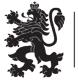 РЕПУБЛИКА БЪЛГАРИЯ						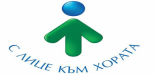 МИНИСТЕРСТВО НА ЗДРАВЕОПАЗВАНЕТОРЕГИОНАЛНА ЗДРАВНА ИНСПЕКЦИЯ – СОФИЙСКА ОБЛАСТ Гр. София, 1431, бул. Акад. Иван Гешов № 15	e-mail: rzi_so@rzi-sfo.bgТел. 02/807 87 00;  факс: 02/807 87 10	www.rzi-sfo.bgВх. № ……………………………….Гр. София,………………………… 20…. г.ДОДИРЕКТОРА НАРЗИ - СОФИЙСКА ОБЛАСТгр. Софиябул. „Акад. Иван Гешов” № 15З А Я В Л Е Н И ЕДекларация за ползване на лични данниЗапознат съм с Политиката за прозрачност, обявена на интернет страницата на на РЗИ – Софийска област и ДАВАМ СВОЕТО СЪГЛАСИЕ за обработване на личните ми данни чрез компютърни и други системи, с цел осъществяване на законово регламентираните функции. Уведомен/а съм за целта и средствата за обработка на данните ми и сферата на ползването им, както и с правото ми на достъп до и на корекция на данните.Подпис на декларатор: .......................................                                     	               		                 дата: .......................... 20.....г.от_____________________________________________________________________                                                           /ЕТ / Юридическо лице/Със седалище и адрес на управление:гр._______________________________________                          код___________________община:___________________________________ул./бул.___________________________________    № ____________       п.к. ____________тел. __________________________________email___________________________________представлявано от : ____________________________________________________________ЕИК__________________________________       УВАЖАЕМИ ГОСПОДИН ДИРЕКТОР,        Моля на основание чл.239 от Закона за лекарствените продукти в хуманната медицина да бъде издадено удостоверение за регистрация на дрогерия в:гр. ____________________________________________              код_____________________община: ________________________________________ул./бул. __________________________________     № ______________     п.к. ____________тел.___________________________________email___________________________________Дрогерията ще се ръководи от:                                                                                        / трите имена /Л.К. № ____________________________                            изд.от ________________________ на______________           ЕГН _____________________________________________________адрес :гр:____________________________________________              код ____________________община:_____________________________________________________ул./бул. __________________________________      № ______________      п.к. ____________тел. __________________________________email______________________________________Забележка : При промяна на данните, посочени в молбата, лицето е задължено в седемдневен срок да уведоми Изпълнителната агенция по лекарствата.Прилагам следните документи :Дипломa /нотариално заверено копие/ за завършено медицинско образование  на лицето, определено за ръководител на дрогерията;Документ за трудов стаж по специалност на лицето по т.1Медицинско свидетелство на лицето по т.1;Документ за платена държавна такса в размер, определен в чл.32 от Тарифа за таксите, които се събират по Закона за лекарствените продукти в хуманната медицина.Начини на плащане:По банков път :БАНКОВА СМЕТКА на РЗИ – Софийска област: БУЛСТАТ: 176032724 Банка: ТБ УниКредит Булбанк АД,  офис „Хемус”IBAN: BG22UNCR96603125006216 BIC: UNCRBGSFВ брой – на каса в звеното за административно обслужване/деловодство на адрес: град София, 1431 бул. „Акад. Иван Гешов“ № 15Картови плащания чрез инсталиран ПОС терминал – в звеното за административно обслужване/деловодство на адрес: град София, 1431 бул. „Акад. Иван Гешов“ № 15.Чрез Виртуален ПОС терминал на интернет страницата: www.rzi-sfo.com.Желая да получа отговор:(отбелязва се избрания начин на получаване)□ С писмо (на посочения адрес)					□ На място в звеното за административно обслужване□ Чрез куриер, за сметка на получателя□ По електронен път на адрес: https://edelivery.egov.bg/Подпис: …………………………..	Дата: ……………………….год.от_____________________________________________________________________                                                           /ЕТ / Юридическо лице/Със седалище и адрес на управление:гр._______________________________________                          код___________________община:___________________________________ул./бул.___________________________________    № ____________       п.к. ____________тел. __________________________________email___________________________________представлявано от : ____________________________________________________________ЕИК__________________________________       УВАЖАЕМИ ГОСПОДИН ДИРЕКТОР,        Моля на основание чл.239 от Закона за лекарствените продукти в хуманната медицина да бъде издадено удостоверение за регистрация на дрогерия в:гр. ____________________________________________              код_____________________община: ________________________________________ул./бул. __________________________________     № ______________     п.к. ____________тел.___________________________________email___________________________________Дрогерията ще се ръководи от:                                                                                        / трите имена /Л.К. № ____________________________                            изд.от ________________________ на______________           ЕГН _____________________________________________________адрес :гр:____________________________________________              код ____________________община:_____________________________________________________ул./бул. __________________________________      № ______________      п.к. ____________тел. __________________________________email______________________________________Забележка : При промяна на данните, посочени в молбата, лицето е задължено в седемдневен срок да уведоми Изпълнителната агенция по лекарствата.Прилагам следните документи :Дипломa /нотариално заверено копие/ за завършено медицинско образование  на лицето, определено за ръководител на дрогерията;Документ за трудов стаж по специалност на лицето по т.1Медицинско свидетелство на лицето по т.1;Документ за платена държавна такса в размер, определен в чл.32 от Тарифа за таксите, които се събират по Закона за лекарствените продукти в хуманната медицина.Начини на плащане:По банков път :БАНКОВА СМЕТКА на РЗИ – Софийска област: БУЛСТАТ: 176032724 Банка: ТБ УниКредит Булбанк АД,  офис „Хемус”IBAN: BG22UNCR96603125006216 BIC: UNCRBGSFВ брой – на каса в звеното за административно обслужване/деловодство на адрес: град София, 1431 бул. „Акад. Иван Гешов“ № 15Картови плащания чрез инсталиран ПОС терминал – в звеното за административно обслужване/деловодство на адрес: град София, 1431 бул. „Акад. Иван Гешов“ № 15.Чрез Виртуален ПОС терминал на интернет страницата: www.rzi-sfo.com.Желая да получа отговор:(отбелязва се избрания начин на получаване)□ С писмо (на посочения адрес)					□ На място в звеното за административно обслужване□ Чрез куриер, за сметка на получателя□ По електронен път на адрес: https://edelivery.egov.bg/Подпис: …………………………..	Дата: ……………………….год.